ЕПИДЕМИОЛОГИЧНА ОБСТАНОВКА ЗА ОБЛАСТ ДОБРИЧ През периода са регистрирани общо 362 случая на заразни заболявания, от които: 45 случая на грип и остри респираторни заболявания (ОРЗ).Общата заболяемост от грип и ОРЗ за областта е 54,63 %ооо на 10000 души.     Регистрирани остри респираторни заболявания (ОРЗ) по възрастови групи през периода: 304 регистрирани случая на заболели от COVID-19. Заболяемост за областта за 14 дни на 100 000 жители към 06.03.2022г. – 520,9 %000 при 497,3 %000 за РБългария.Регистрирани са 12 случая на въздушно-капкова инфекция -  варицелa;1 случай на чревна инфекция – ентероколит.На територията на област Добрич през отчетния период няма регистрирани хранителни взривове.ДИРЕКЦИЯ „НАДЗОР НА ЗАРАЗНИТЕ БОЛЕСТИ”Извършени са епидемиологични проучвания на регистрирани заразни болести -317 бр.В отдел Медицински изследвания са изработени общо 68 бр. проби – 5 2бр. бързи антигенни тестoвe с 2 положителни резултата, 2 бр. паразитологични изследвания с 2 положителни резултата и 14 бр. серологични изследвания.През консултативния кабинет по СПИН /КАБКИС/ няма преминали лица. ДИРЕКЦИЯ „МЕДИЦИНСКИ ДЕЙНОСТИ”Извършени са общо 2 проверки, на лечебни заведения за болнична помощ. Няма установени нарушения. Издаденa e 1 заповед за промяна на състава на ЛКК или промяна часовете за заседания.Приети  и обработени  жалби- 3 бр.За периода в РКМЕ са приети и обработени 92 медицински досиета, извършени са 78 справки, изготвени са 80  преписки и 72 бр. МЕД за протокола за ТП на НОИ, проверени са 61 експертни решения (ЕР).ДИРЕКЦИЯ „ОБЩЕСТВЕНО ЗДРАВЕ”Предварителен здравен контрол: 1 експертен съвет при РЗИ- Добрич. Разгледани са 12 проектни документации, издадено е 1 становище по процедурите на  ЗООС и  11 здравни заключения.. Регистриран, съгласно Закона за здравето е 1 ООП.  През периода са извършени общо 4 основни проверки по текущия здравен контрол. Реализираните насочени проверки са общо 108: 28 от тях са извършени във връзка с контрола по тютюнопушенето и продажбата на алкохол; 4 – контрол върху ДДД-мероприятията; 8 – по проверка на сигнали; 4 – по проверка на предписание; проверени са 52 лични здравни документации относно спазване изискванията на Наредба № 15/27.06.2006 г. за здравните изисквания към лицата, работещи в тях; 12 – в обекти с обществено предназначение, заведения за обществено хранене и обществено достъпни места относно спазване на противоепидемичните мерки.Лабораторен контрол:Питейни води: не са пробонабирани.Минерални води: не са пробонабирани.Води за къпане: не са пробонабирани.Козметични продукти: не са пробонабирани.Биоциди и дезинфекционни разтвори: не са пробонабирани.Физични фактори на средата: не са измервани.По отношение на констатираните отклонения от здравните норми са предприети следните административно-наказателни мерки: -  издадено е 1 предписание за провеждане на хигиенни и противоепидемични мерки; - съставени са 4 акта за установени административни нарушения, 1 от които на юридическо лице.Дейности по профилактика на болестите и промоция на здравето (ПБПЗ):Проведени са 1 обучение и 2 лекции с обхванати 60 лица в учебни заведения от гр. Добрич, при провеждането на които са  предоставени 40 бр. здравно-образователни материали и 25 презерватива.Проведена е 1 масова проява с 45 участници във връзка с провеждане на дейности по Национална програма за превенция и контрол на ХИВ/СПИН и СПИ в България 2021-2025 г.Оказани 3 бр. методични дейности на 4 лица (педагози и медицински специалисти).СЕДМИЧЕН ОТЧЕТ ПО СПАЗВАНЕ ЗАБРАНАТА ЗА ТЮТЮНОПУШЕНЕЗа периода 25.02- 03.03.2022 г. по чл. 56 от Закона за здравето са извършени 14 проверки в 12 обекта (8 обекти за хранене и развлечения, 2 детски и учебни заведения, 2 други закрити обществени места по смисъла на § 1а от допълнителните разпоредби на Закона за здравето, 2 открити обществени места). Не са констатирани нарушения на въведените забрани и ограничения за тютюнопушене в закритите и някои открити обществени места. Няма издадени предписания и актове.Д-Р СВЕТЛА АНГЕЛОВАДиректор на Регионална здравна инспекция-Добрич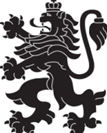 РЕПУБЛИКА БЪЛГАРИЯМинистерство на здравеопазванетоРегионална здравна инспекция-ДобричСЕДМИЧЕН ОПЕРАТИВЕН БЮЛЕТИН НА РЗИ-ДОБРИЧза периода- 25.02- 03.03.2022 г. (9-та седмица)  0-4 г.5-14 г.15-29 г.30-64 г+65 г.общоЗаболяемост %ооо161251024554,63%ооо